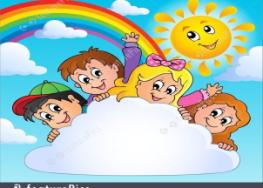                                         Консультация для родителей.«Упражнения и игры на развитие слоговой структуры слова».Цель: помочь родителями овладеть основными приемами коррекции иразвития слоговой структуры слова в условиях домашних занятий с ребенком- познакомить с играми и упражнениями, которые можно выполнять сдетьми дома;- формировать правильный подход родителей к трудностям детей вовладении языковыми процессами.Нарушение слоговой структуры слова — это одно из разнообразныхнарушений речи у детей дошкольного возраста. Характеризуется этот дефектречевого развития тем, что ребенок испытывает трудности в произношениислов сложной слоговой структуры.В норме, дети уже в 3 года обнаруживают способность воспроизводитьструктуру слова по законам благозвучия, а языковая «чувствительность» кблагозвучным канонам заложена в ребенке изначально, с рождения. В 1,5 – 2 года ребенок с еще несформировавшимся звукопроизношением может сказать«малялеть» - самолет.В возрасте 4- 5 лет указанные явления являются сигналом стойкогонарушения слоговой структуры слова, и в таком случае ребенку требуетсяпомощь.Самостоятельно такие нарушения не проходят.Практика логопедической работы показывает, что коррекция слоговойструктуры слова – одна из приоритетных и наиболее трудных задач в работе с дошкольниками, имеющими системные нарушения речи. О важности даннойпроблемы свидетельствует и тот факт, что недостаточная степень коррекцииданного вида фонологической патологии в дошкольном возрастевпоследствии приводит к возникновению у школьников дисграфии(нарушение письма) на почве нарушения языкового анализа и синтеза слов ифонематической дислексии (нарушение чтения).Дома мама может помочь своему ребенку говорить лучше. Если данноенарушение проявляется в одном и том же слове, необходимо на этомакцентировать внимание ребенка, давать ему правильный образец, т.е. вмедленном темпе произносите слово сами, а потом вместе с ребенком до техпор, пока он не сможет сказать его самостоятельно.Сначала предлагайте слова с простой слоговой структурой, например,«рука, нога, мак, дом…» Затем слова постепенно усложняются: от простыхслов мы переходим к более сложным, таким как «банка, полка…карман,черепаха…»Игры и упражнения по формированию слоговой структуры словаРабота с невербальным материалом1. «Узнай музыкальный инструмент».Цель: Развитие слухового гнозиса.Сначала взрослый называет инструменты - ребенок показываюткартинку, затем взрослый за ширмой играет на музыкальном инструменте,потом спрашивает, какой инструмент они услышали.«Воспроизведение ритма».Цель: Развитие чувства ритма.Взрослый предлагает ребенку хлопнуть столько раз, сколько точек накарточке.Работа на вербальном материале.Работа на вербальном материале.1. «Репка».Цель: Формирование пространственно - временных представлений.Материал: картонажный настольный театр по сказке «Репка».Предложить ребенку поиграть в сказку и выяснить, кто тянул репкупервым? Кто стоял между дедкой и внучкой? Кто стоял за бабкой? и т. д.Работа над слогамиПоездВзрослый предлагает картинки или карточки со словами. Нужнопоместить слова (картинки) в вагончики поезда в зависимости от количестваслогов :1 вагон — слова, состоящие из одного слога,2 вагон – слова, состоящие из двух слогов,3 вагон – слова, состоящие из трёх слогов.ПряткиВзрослый демонстрирует детям картинки (называет слова), затемубирает наборное полотно с картинками, предлагает вспомнить и назватьслова с определённым количеством слогов.Договори слогВзрослый предлагает детям найти потерявшийся слог. Пред детьмилежат картинки. Взрослый произносит первый слог или первые два слогаслова-картинки, ребенок это слово договаривает недостающим слогом.Потерялся слог куда-то.Изменилось слово — ждёт.Может, слог найдут ребята,Кто же слово нам спасёт?Найди словоВзрослый предлагает рассмотреть сюжетную картину и назвать слова сопределённым количеством слогов.УрожайУрожай собрать пора,Не зевайте, детвора,Слово верно называйтеИ картинки выбирайте!Каждый участник игры должен выбрать картинка с определённымколичеством слогов (1, 2, 3) и положить в нужные корзинки.Картинки можно предложить по теме овощи: лук, чеснок, морковь,картофель, свёкла, редис, помидор, капуста, баклажан, тыква, кабачок,огурец.Помоги словуПридумай начало слова. Взрослый говорит окончание слова. Ребенокдобавляет первый слог и называет слово (  в зависимости от возможностейд е т е й)  м о ж н о  и с п о л ь з о в а т ь  к а р т и н к и ) :… — рево,… — ляна, … -ха, … — жама, …- дочка, …- ка, … -мидор, … —линаУгадай имяВзрослый говорит детям, что задумано имя, которое состоит из 2-х или3-х, 4-х слогов. Дети должны угадать, какое имя задумано.Мое имяПредлагается детям произнести свое имя по частям:а) прошагать его;б) протопать одной ногой.в) прохлопать.Д\И «Кто, что делает?» (Образование сложных слов.)Рыбу ловит –Землю капает –Пчёл разводит –Пешком ходит –Лес рубит –Трубы чистит –Лес разводит –Птиц ловит -«Игры с буквами»«Подбери картинку к слогу»Ход: раскладываются напечатанные слоги в ряд перед детьми икартинки. Дети должны найти, с каких слогов начинаются названия картинок«Воздушные шарики»Ход: На доске или столе разложены картонные цветные шарики, на нихнаписаны слоги. Дети находят одинаковые по форме и цвету шары,соединяют правильно, что бы получилось слово.«Цепочка слов»Ход: выкладывается длинная цепочка слов, дети читают и называют,какие слова спрятались«Собери из букв слова»Детям выдаются картинки, из кассы букв под картинкойвыкладываются слова. За правильно собранное слово, ребёнок получаетзвёздочку.«Лишний слог»Ход: Детям раздаются слоги, один слог лишний. Дети составляютслово, определяя лишний слог.Комплексный подход к преодолению речевого дефекта предполагаетактивное участие в нем родителей, которые в состоянии все знания, речевыенавыки, умения, полученные детьми во время занятий с учителем -логопедом и воспитателями, закрепить в процессе повседневной жизни.